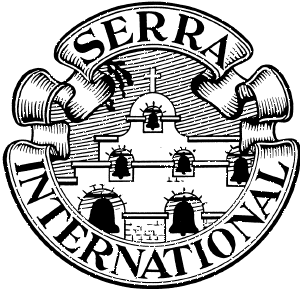  Council of Serra InternationalNew Member Form Council of Serra InternationalNew Member Form Council of Serra InternationalNew Member FormSerra Club of Serra Club of Club NumberDistrict NumberTitleTitleLast NameLast NameLast NameLast NameFirstM.I.NicknameHome AddressHome AddressHome AddressStreet AddressStreet AddressStreet AddressCityStateZipSeasonal AddressSeasonal AddressSeasonal AddressStreet AddressStreet AddressStreet AddressCityStateZipBusiness InformationBusiness InformationBusiness InformationName of BusinessName of BusinessName of BusinessPositionPositionPositionBusiness AddressBusiness AddressBusiness AddressCityStateZipTelephoneHome:Home:Home:Home:Home:Home:Business:Business:Business:FaxEmailEmailAt which address do you prefer to receiveSerra correspondence?At which address do you prefer to receiveSerra correspondence?At which address do you prefer to receiveSerra correspondence?If you have a summer/winter (seasonal) address, please tell us when to start and stop sending mail there:If you have a summer/winter (seasonal) address, please tell us when to start and stop sending mail there:If you have a summer/winter (seasonal) address, please tell us when to start and stop sending mail there:Home Home Business Start date:Start date:End date:	Date of Birth:Date of Birth:SpouseLast NameLast NameFirstFirstM.I.M.I.NicknameIf you are married to a Serran with full membership, you are entitled to discounted dues. To be eligible, both you and your spouse must be current members of a Serra club. The second membership is discounted by 50%. If you are under 35 years of age, you are also entitled to 50% off of the dues; you are required to provide your date of birth above if you wish to be eligible for the discount. A subscription to “serraUSA” magazine is not included in the discounted dues structure. The subscription is an additional $15 per year.If you are married to a Serran with full membership, you are entitled to discounted dues. To be eligible, both you and your spouse must be current members of a Serra club. The second membership is discounted by 50%. If you are under 35 years of age, you are also entitled to 50% off of the dues; you are required to provide your date of birth above if you wish to be eligible for the discount. A subscription to “serraUSA” magazine is not included in the discounted dues structure. The subscription is an additional $15 per year.If you are married to a Serran with full membership, you are entitled to discounted dues. To be eligible, both you and your spouse must be current members of a Serra club. The second membership is discounted by 50%. If you are under 35 years of age, you are also entitled to 50% off of the dues; you are required to provide your date of birth above if you wish to be eligible for the discount. A subscription to “serraUSA” magazine is not included in the discounted dues structure. The subscription is an additional $15 per year.If you are married to a Serran with full membership, you are entitled to discounted dues. To be eligible, both you and your spouse must be current members of a Serra club. The second membership is discounted by 50%. If you are under 35 years of age, you are also entitled to 50% off of the dues; you are required to provide your date of birth above if you wish to be eligible for the discount. A subscription to “serraUSA” magazine is not included in the discounted dues structure. The subscription is an additional $15 per year.If you are married to a Serran with full membership, you are entitled to discounted dues. To be eligible, both you and your spouse must be current members of a Serra club. The second membership is discounted by 50%. If you are under 35 years of age, you are also entitled to 50% off of the dues; you are required to provide your date of birth above if you wish to be eligible for the discount. A subscription to “serraUSA” magazine is not included in the discounted dues structure. The subscription is an additional $15 per year.If you are married to a Serran with full membership, you are entitled to discounted dues. To be eligible, both you and your spouse must be current members of a Serra club. The second membership is discounted by 50%. If you are under 35 years of age, you are also entitled to 50% off of the dues; you are required to provide your date of birth above if you wish to be eligible for the discount. A subscription to “serraUSA” magazine is not included in the discounted dues structure. The subscription is an additional $15 per year.If you are married to a Serran with full membership, you are entitled to discounted dues. To be eligible, both you and your spouse must be current members of a Serra club. The second membership is discounted by 50%. If you are under 35 years of age, you are also entitled to 50% off of the dues; you are required to provide your date of birth above if you wish to be eligible for the discount. A subscription to “serraUSA” magazine is not included in the discounted dues structure. The subscription is an additional $15 per year.If you are married to a Serran with full membership, you are entitled to discounted dues. To be eligible, both you and your spouse must be current members of a Serra club. The second membership is discounted by 50%. If you are under 35 years of age, you are also entitled to 50% off of the dues; you are required to provide your date of birth above if you wish to be eligible for the discount. A subscription to “serraUSA” magazine is not included in the discounted dues structure. The subscription is an additional $15 per year.Is your spouse a member?       Yes          NoIs your spouse a member?       Yes          NoIs your spouse a member?       Yes          NoIf you are a spouse member or under 35, do  you wish to receive the magazine?       Yes       NoIf you are a spouse member or under 35, do  you wish to receive the magazine?       Yes       NoIf you are a spouse member or under 35, do  you wish to receive the magazine?       Yes       NoIf you are a spouse member or under 35, do  you wish to receive the magazine?       Yes       NoIf you are a spouse member or under 35, do  you wish to receive the magazine?       Yes       NoSponsorNameNameNameNew Serran: SignatureSignatureSignatureReceived by club officer:Signature, OfficeSignature, OfficeSignature, OfficeDate joined:Date joined:Date joined:Date submitted:Parish:Parish:Parish:Pastor:When you submit this application, please:Include $10 initiation fee.  Make your check payable to: Serra Club of DuPage CountyMail to: John Matyask – St. Pius X Parish – 620 Hammerschmidt Ave. – Lombard, IL 60148 Questions?  Please contact: Ed Graham, President – epgraham@serradupage.org or 630-263-7853USA Council New Member Application (Revised June 23, 2009)